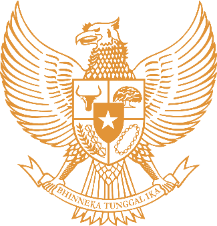 BUPATI MINAHASA TENGGARA
REKOMENDASI ...........................NOMOR …………………………….a. Dasar		: ..........................................................................b. Menimbang	: ..........................................................................Bupati Minahasa Tenggara, memberikan rekomendasi kepada :a. Nama/Obyek  			: ...................................................b. Jabatan/Tempat/Identitas	:  ...................................................Untuk :..........................................................................................…………………………………………………................................Demikian rekomendasi ini dibuat untuk dipergunakan seperlunyaTempat, Tanggal Bulan dan TahunPj. BUPATI MINAHASA TENGGARA,Ir. RONALD T. H. SORONGAN, M.Si